С 1 декабря 2023 г. будет введена обязательная маркировка в систему «Честный знак» для сегмента общепита, государственных и муниципальных учреждений, использующих молочную продукцию и упакованную воду для приготовления пищи. Более подробная информация о регистрации и выводе из	оборота	маркированной	продукции: 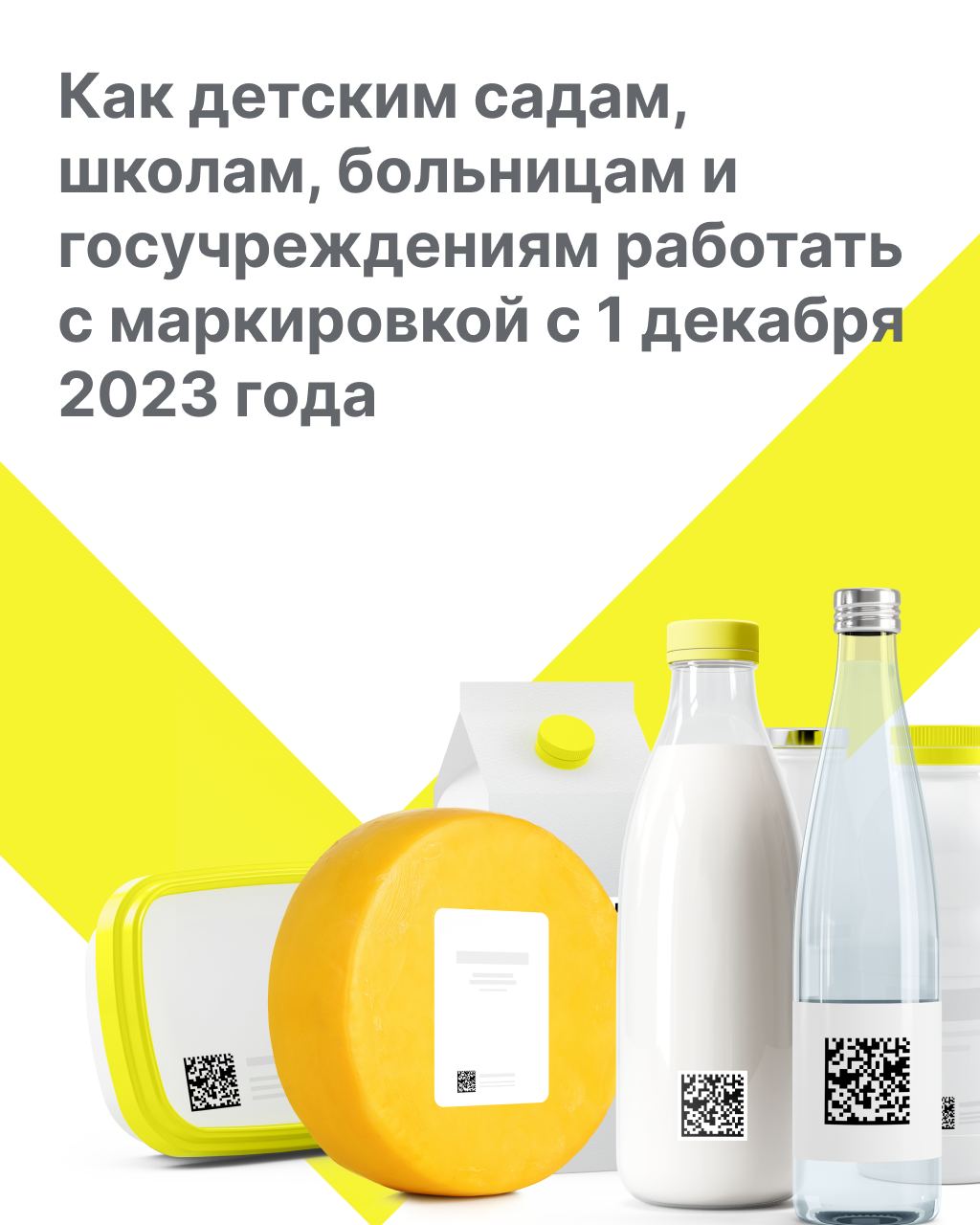 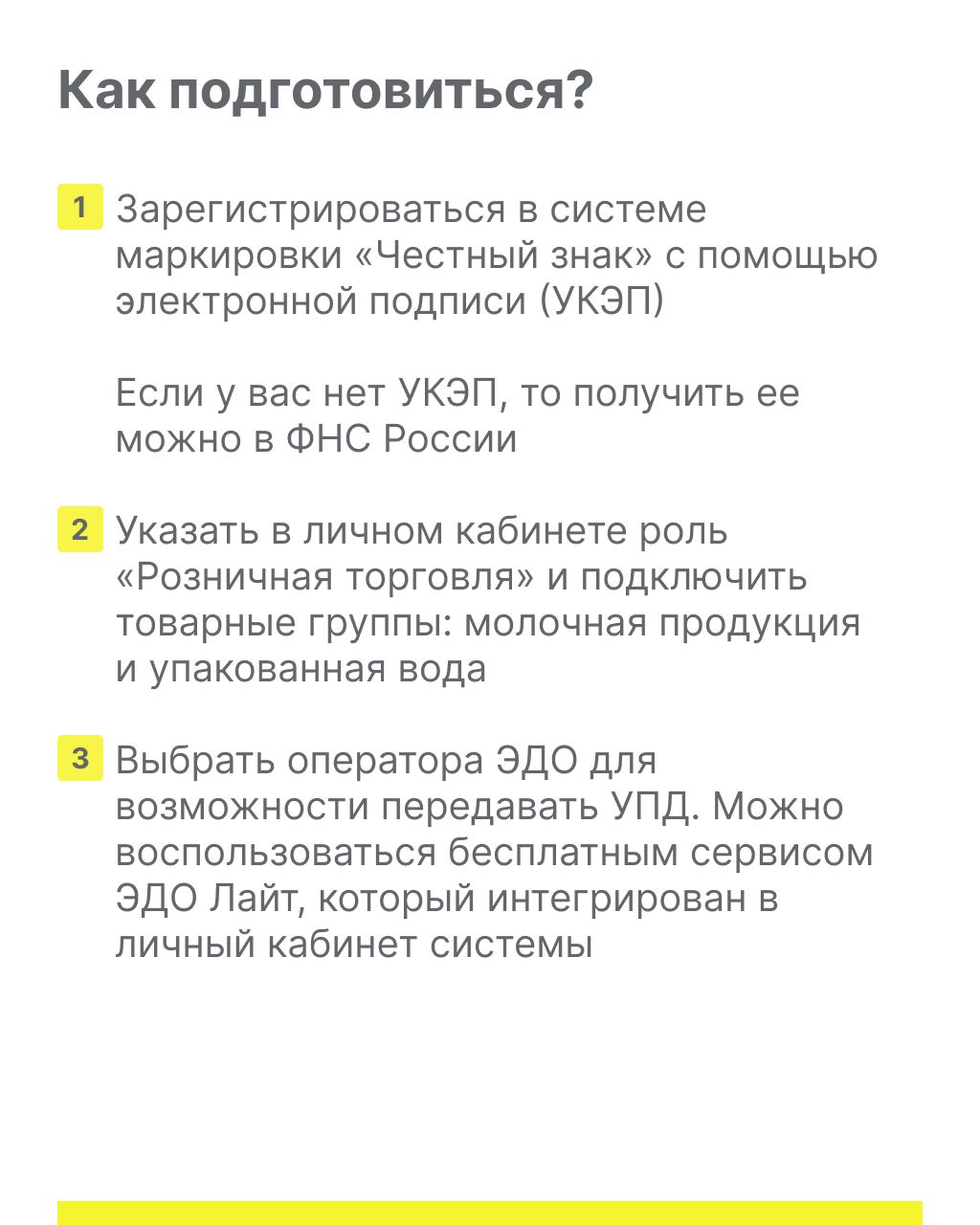 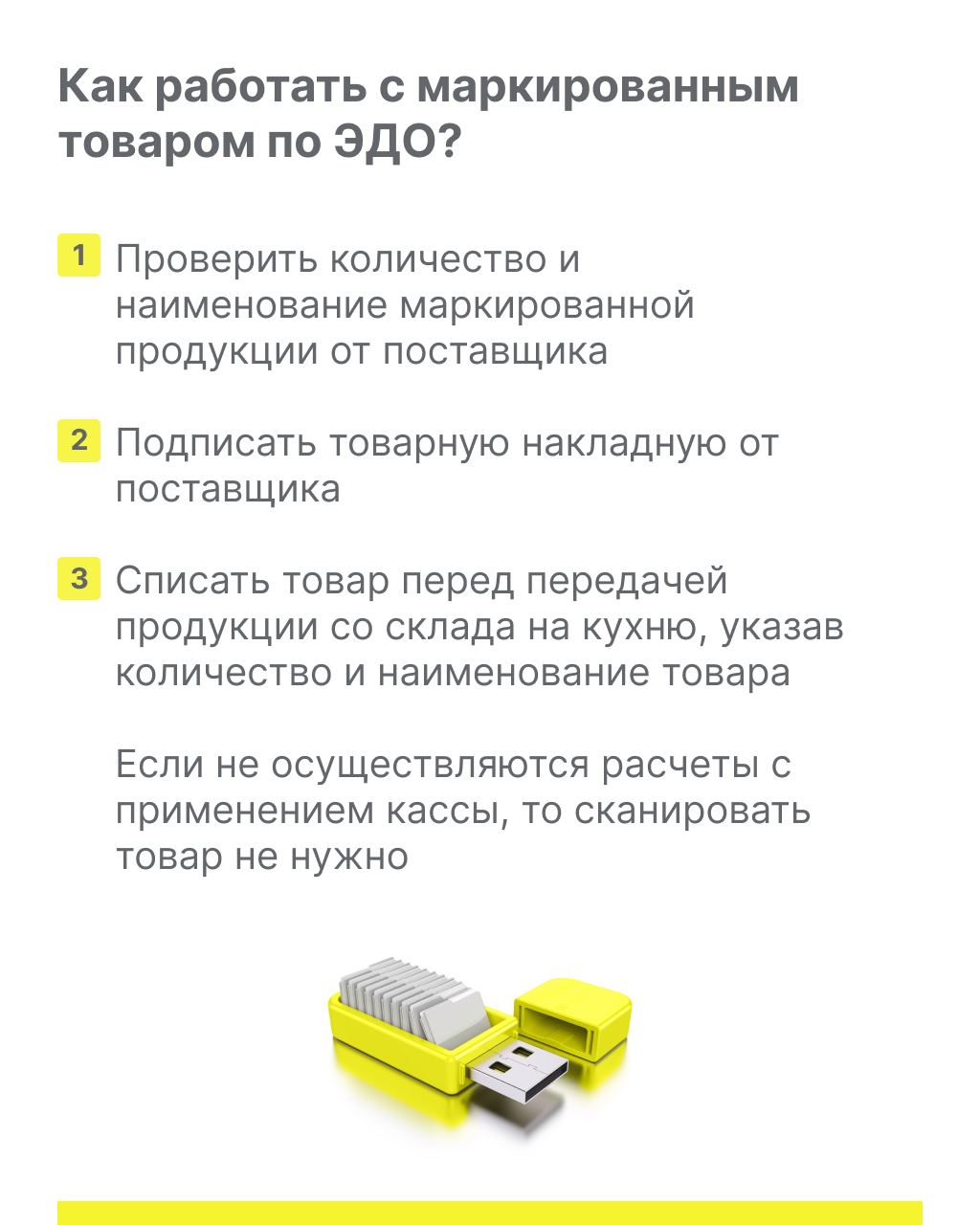 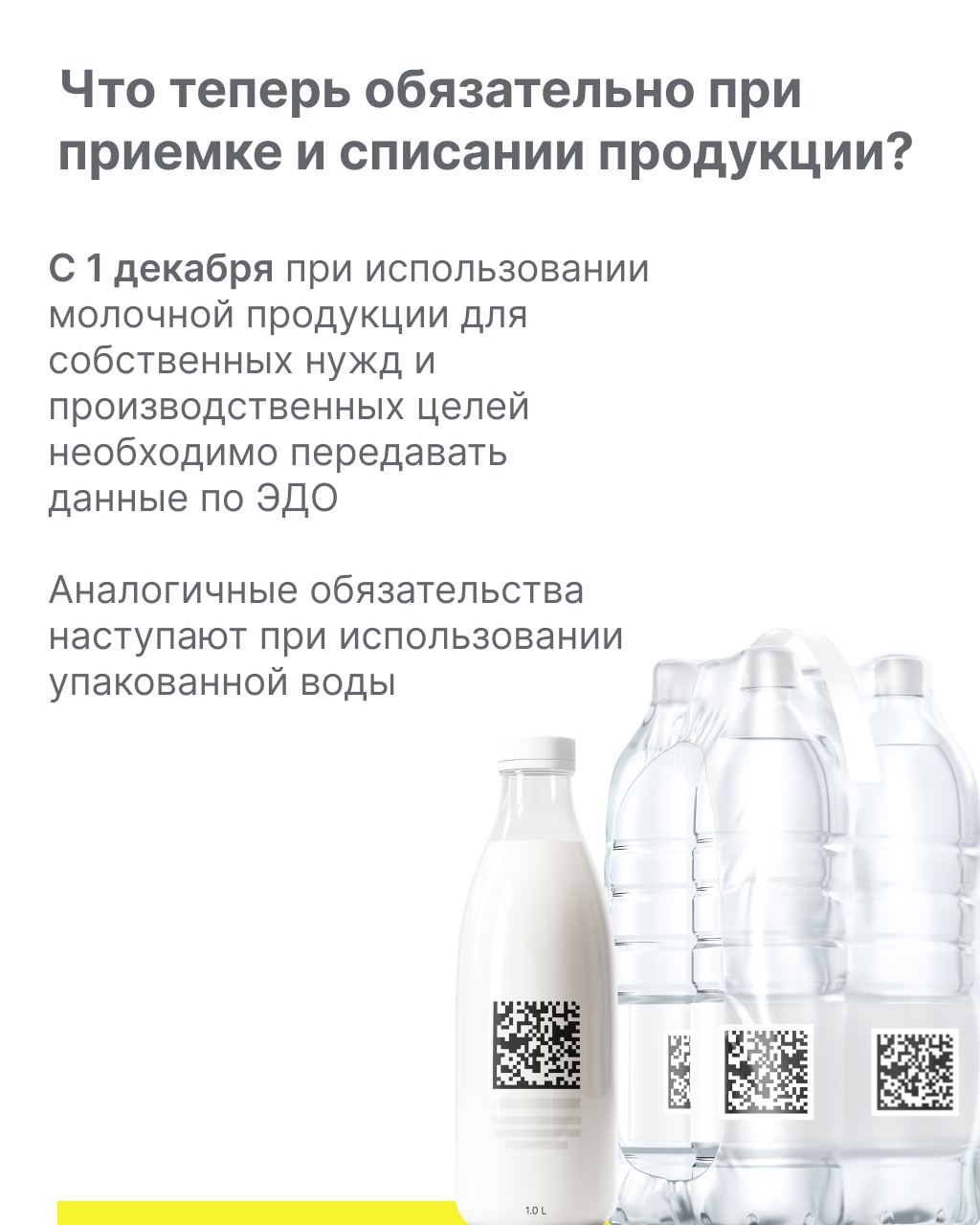 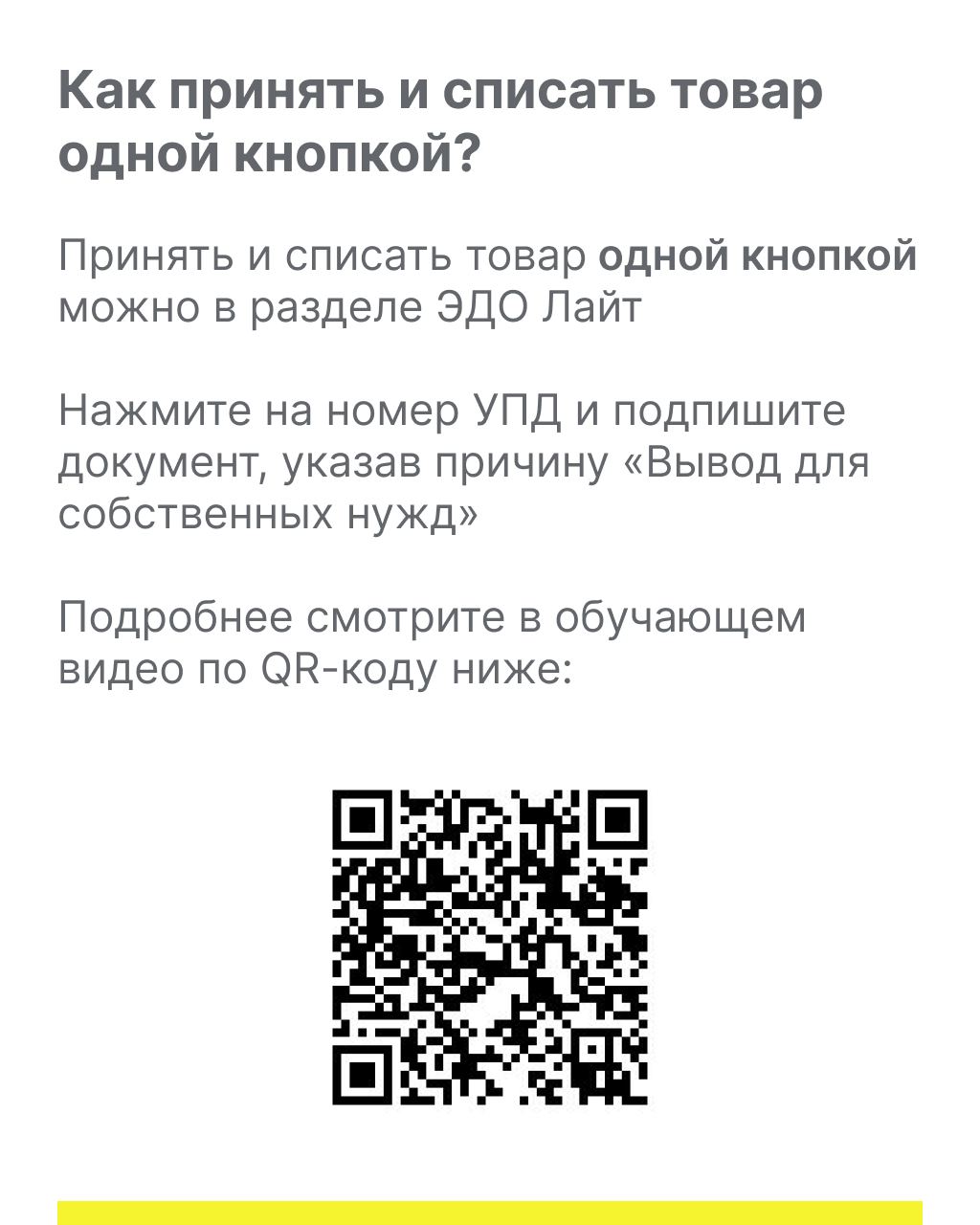 